Publicado en Albalate de Zorita-Guadalajara el 25/09/2020 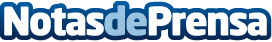 Pese a no poder celebrarlas por la pandemia, Albalate no olvida sus fiestas De todos los momentos especiales que tienen lugar en la última semana de septiembre, este año, por motivo de la pandemia, sólo va a tener lugar el oficio religioso del domingo, en honor a la Santa Cruz Aparecida. Se celebrará con las debidas medidas de seguridad, y será retransmitida en directo por las redes sociales del Ayuntamiento (Facebook y Canal YouTuBe)Datos de contacto:Javier Bravo606411053Nota de prensa publicada en: https://www.notasdeprensa.es/pese-a-no-poder-celebrarlas-por-la-pandemia Categorias: Artes Visuales Historia Castilla La Mancha Turismo Consumo http://www.notasdeprensa.es